LES PASSEJAÏRES DE VARILHES                    				  	 FICHE ITINÉRAIRETARASCON n° 100"Cette fiche participe à la constitution d'une mémoire des itinéraires proposés par les animateurs du club. Eux seuls y ont accès. Ils s'engagent à ne pas la diffuser en dehors du club."Date de la dernière mise à jour : 13 janvier 2020La carte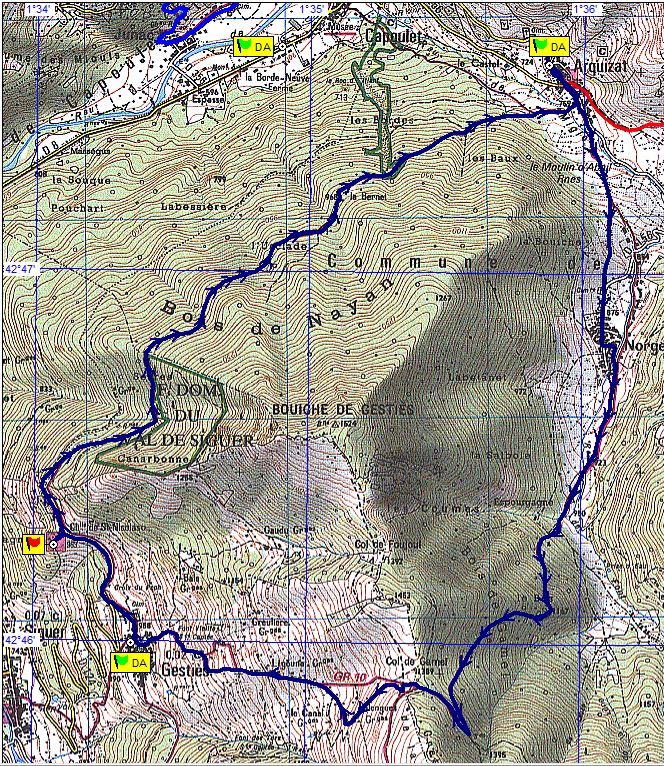 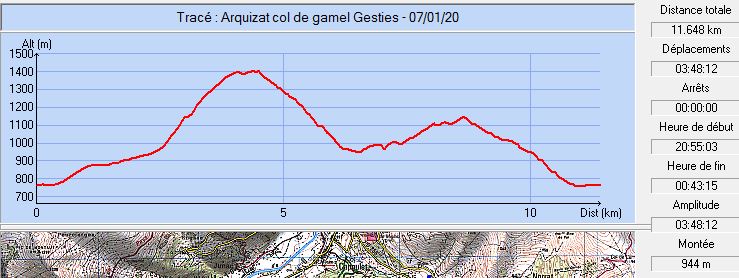 Commune de départ et dénomination de l’itinéraire : Miglos – Parking à l’entrée du hameau d’Arquizat - Boucle depuis Arquizat par le col de Gamel et GestièsDate, animateur(trice), nombre de participants (éventuel) :09.09.2012 – J. Cumenges12.11.2015 – J. Cumenges – 15 participants (Reportage photos)L’itinéraire est décrit sur les supports suivants : Pas de descriptif connu – Parcours "inventé" par Jacques CumengesClassification, temps de parcours, dénivelé positif, distance, durée :Randonneur – 6h00 – 850 m – 11,5 km – Journée             Indice d’effort   :    89    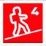 Balisage : Jaune sauf du col de Gamel à Gestiès (Blanc et rouge du GR 10)Particularité(s) : Site ou point remarquable :Les hameaux d’ Arquizat et de NorgeatGestièsLa chapelle St-NicolasLes vues sur les vallées de Siguer et du VicdessosTrace GPS : Oui Distance entre la gare de Varilhes et le lieu de départ : 34 kmObservation(s) : Un lieu de pique-nique recommandé : la chapelle St-Nicolas à Gestiès (Aire aménagée et magnifique panorama).